UNIVERSIDAD NACIONAL HERMILIO VALDIZÁN FACULTAD DE CIENCIAS CONTABLES Y FINANCIERASESCUELA PROFESIONAL DE CIENCIAS CONTABLES Y FINANCIERASCARRERA PROFESIONAL DE CIENCIAS CONTABLES Y FINANCIERAS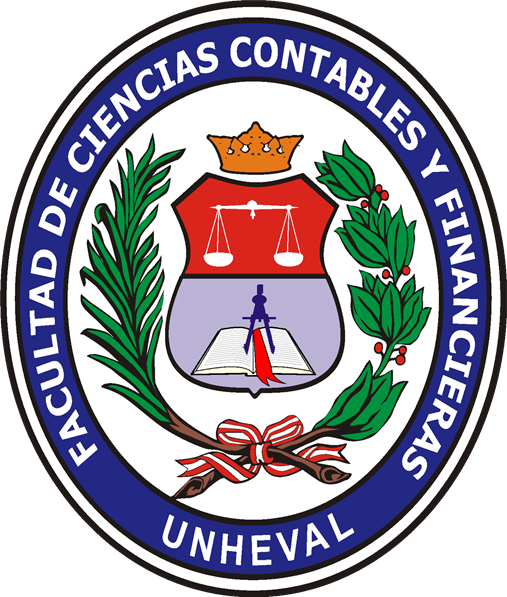 INFORME DE PRÁCTICAS PREPROFESIONALESREALIZADO EN (NOMBRE DEL ÁREA O UNIDAD DE LA ENTIDAD)PRACTICANTE	:	APELLIDOS Y NOMBRESASESOR		: 	NOMBRES Y APELLIDOSHUÁNUCO, PERÚ(AÑO ACTUAL)